	ANAK LAMPIRAN 1-c 	KEPUTUSAN KEPALA BADAN		KEPEGAWAIAN NEGARA	NOMOR	: 11 TAHUN 2002		TANGGAL	: 17 Juni 2002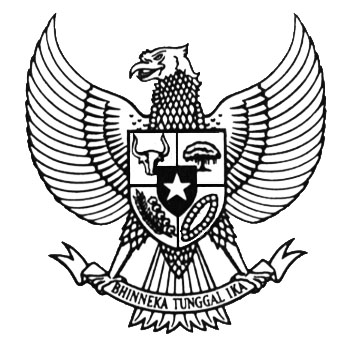 DAFTAR RIWAYAT HIDUPI. KETERANGAN PERORANGAN*) Coret yang tidak perluII.	PENDIDIKAN1.	Pendidikan di Dalam dan Luar Negeri2.	Kursus/Latihan di Dalam dan Luar NegeriIII.	RIWAYAT PEKERJAANRiwayat kepangkatan golongan ruang penggajian2. Pengalaman jabatan/PekerjaanIV.	TANDA JASA/PENGHARGAANV.	PENGALAMAN KELUAR NEGERIKETERANGAN KELUARGA	1. Istri/Suami2. Anak	3. Bapak dan Ibu kandung	4. Bapak dan Ibu mertua			5. Saudara KandungKETERANGAN ORGANISASI	1.	 Semua mengikuti pendidikan pada SLTA ke bawah	2. Semua mengikuti pendidikan pada perguruan tinggi	3. Sesudah selesai pendidikan dan atau selama menjadi pegawaiKETERANGAN LAIN-LAIN		Demikian daftar riwayat hidup ini saya buat dengan sesungguhnya dan apabila dikemudian hari terdapat keterangan yang tidak benar saya bersedia dituntut dimuka pengadilan serta bersedia menerima segala tindakan yang diambil oleh pemerintah.								          ……………………………………………							              (…………………………………………)			ANAK LAMPIRAN I-d	KEPUTUSAN KEPALA BADAN			KEPEGAWAIAN NEGARA                                                                                    NOMOR	: 11 TAHUN		TANGGAL	: 17 Juni 2002SURAT PERNYATAANYang bertanda tangan di bawah ini :Nama 		:	MARSILTempat 	dan tanggal lahir	:	Pulakek/ 30 Maret 1985Agama		:	IslamAlamat		:	Jr.Sungai Aro Nagari Lubuk Gadang Timur Kec. Sangir 					Kabupaten Solok Selatan Dengan ini menyatakan dengan sesungguhnya, bahwa sayaTidak pernah dihukum penjara atau kurungan berdasarkan keputusan pengadilan yang sudah mempunyai kekuatan hukum yang tetap, karena melakukan sesuatu tindak pidana kejahatan :Tidak pernah diberhentikan dengan hormat tidak atas permintaan sendiri atau tidak dengan hormat sebagai Pegawai Negeri, atau diberhentikan tidak dengan hormat sebagai pegawai swasta.Tidak berkedudukan sebagai Calon Pegawai Negeri/Pegawai Negeri.Bersedia ditempatkan di seluruh wilayah negara Republik Indonesia atau negara lain yang ditentukan oleh pemerintah;Tidak menjadi pengurus dan/atau anggota partai politik.Demikian pernyataan ini saya buat dengan sesungguhnya, dan saya bersedia dituntut di muka pengadilan serta bersedia menerima segala tindakan yang diambil oleh pemerintah, apabila dikemudian hari terbukti pernyataan saya ini tidak benar.Padang Aro, 21 Januari 2014Yang membuat pernyataanM A R S I L 			ANAK LAMPIRAN I-d	KEPUTUSAN KEPALA BADAN			KEPEGAWAIAN NEGARA                                                                                    NOMOR	: 11 TAHUN		TANGGAL	: 17 Juni 2002SURAT PERNYATAANYang bertanda tangan di bawah ini :Nama 		:	EMI ROSMALINDATempat 	dan tanggal lahir	:	Sungai Aro/ 25-06-1985Agama		:	IslamAlamat		:	Jr.Gaduang Nagari Lubuk Gadang Timur Kec. Sangir 					Kabupaten Solok Selatan Dengan ini menyatakan dengan sesungguhnya, bahwa sayaTidak pernah dihukum penjara atau kurungan berdasarkan keputusan pengadilan yang sudah mempunyai kekuatan hukum yang tetap, karena melakukan sesuatu tindak pidana kejahatan :Tidak pernah diberhentikan dengan hormat tidak atas permintaan sendiri atau tidak dengan hormat sebagai Pegawai Negeri, atau diberhentikan tidak dengan hormat sebagai pegawai swasta.Tidak berkedudukan sebagai Calon Pegawai Negeri/Pegawai Negeri.Bersedia ditempatkan di seluruh wilayah negara Republik Indonesia atau negara lain yang ditentukan oleh pemerintah;Tidak menjadi pengurus dan/atau anggota partai politik.Demikian pernyataan ini saya buat dengan sesungguhnya, dan saya bersedia dituntut di muka pengadilan serta bersedia menerima segala tindakan yang diambil oleh pemerintah, apabila dikemudian hari terbukti pernyataan saya ini tidak benar.Padang Aro, 21 Januari 2014Yang membuat pernyataanEMI ROSMALINDA1Nama LengkapNama Lengkap2NIPNIP3Pangkat dan golongan ruangPangkat dan golongan ruang4Tempat Lahir/Tgl. LahirTempat Lahir/Tgl. Lahir5Jenis KelaminJenis KelaminPria/Wanita *)6AgamaAgama7Status PerkawinanStatus PerkawinanBelum kawin/Kawin/Janda/Duda *)8a. Jalan8b. Kelurahan/Desa8Alamat Rumahc. Kecamatan8d. Kabupaten/Kota8e. Propinsi9a. Tinggi (cm)9b. Berat badan (kg)9c. Rambut9Keterangan Badand. Bentuk muka9e. Warna kulit9f. Ciri-ciri khas9g. Cacat tubuh10Kegemaran (Hobby)Kegemaran (Hobby)NO.TINGKATNAMAPENDIDIKANJURUSANSTTB/TANDALULUS/IJAZAHTAHUNTEMPATNAMA KEPALASEKOLAH/DIREKTUR/DEKAN PROMOTOR12345671SD2SLTP3SLTA4DI5DII6DIII/AKADEMI7DIV8S19S210S311Spesialis I12Spesialis II13ProfesiNO.NAMA KURSUS/LATIHANLAMANYA/TGLBLN/THN/S/DTGL/BLN/THNIJAZAH/TANDALULUS/SURATKETERANGANTAHUNTEMPATKETERANGAN123456NO.PANGKATGOLBERLAKU KEPUTUSAN KEPUTUSAN KEPUTUSANNO.PANGKATRUANGTERHITUNGGAJI KEPUTUSAN KEPUTUSAN KEPUTUSANPERATURAN NO.PANGKATPENGGAJIANMULAIPOKOKPEJABATNOMORTGL.YANG DIJADIKANNO.PANGKATTANGGALPEJABATNOMORTGL.DASAR123456789NOJABATANMULAI KEPUTUSAN KEPUTUSAN KEPUTUSANNOJABATANDANGOL. RUANGGAJI KEPUTUSAN KEPUTUSAN KEPUTUSANNOJABATANSAMPAIPENGGAJIANPOKOKJABATANNOMORTANGGAL12345678NONAMA BINTANG /SATYA LENCANAPENGHARGAANTAHUNPEROLEHANNAMA NEGARA/INSTANSIYANG MEMBERIKAN1234NONEGARATUJUAN KUNJUNGANLAMANYAYANG MEMBIAYAI12345NONAMATEMPATLAHIRTANGGALLAHIRTANGGALNIKAHPEKERJAANKET.1234567NONAMAJENISKELAMINTEMPATLAHIRTANGGALLAHIRPEKERJAANKETERANGAN1234567NONAMATGL. LAHIR/UMURPEKERJAANKETERANGAN12345NONAMATGL. LAHIR/UMURPEKERJAANKETERANGAN12345NONAMAJENISKELAMINTANGGALLAHIR/UMURPEKERJAANKETERANGAN123456NONAMAORGANISASIKEDUDUKAN DALAM ORGANISASIDALAM THS/D THTEMPATNAMA PIMPINANORGANISASI12345NONAMAORGANISASIKEDUDUKAN DALAM ORGANISASIDALAM THS/D THTEMPATNAMA PIMPINANORGANISASI12345NONAMAORGANISASIKEDUDUKAN DALAM ORGANISASIDALAM THS/D THTEMPATNAMA PIMPINANORGANISASI12345NONAMA KETERANGAN KETERANGAN KETERANGANTANGGALNONAMA KETERANGANPEJABATNOMORTANGGAL123451KETERANGAN BERKELAKUAN BAIK2KETERANGAN BERBADAN SEHAT3KETERANGAN LAIN YANG DIANGGAP PERLUKETERANGAN LAIN YANG DIANGGAP PERLUKETERANGAN LAIN YANG DIANGGAP PERLUKETERANGAN LAIN YANG DIANGGAP PERLU